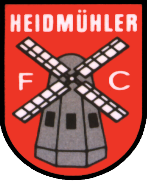 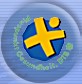 Heidmühler FCGeschäftsstelleDiekenweg 2826419 SchortensAnmeldung zur Teilnahme am Kursprogramm  Ermächtigung, die Kursgegühr im Voraus per Lastschrift von dem angegebenen Konto abzubuchenDie Teilnahme am Kurs-Programm wird erst verbindlich nach Zusage durch den Verein und vollständiger Bezahlung der Kursgebühr vor Kursbeginn.____________________________________UnterschriftSichtvermerke / UnterschriftenKurs-Nr.:Kurs-Gebühr:Kurs-Name:NameVornameGeb. DatumStraßePostleitzahlOrtVorwahlRuf      Fax:     Handy      IBANBICBanknameHFC-GeschäftsstelleKursleiter